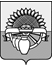 АДМИНИСТРАЦИЯ ЦЕНТРАЛЬНОГО СЕЛЬСКОГО ПОСЕЛЕНИЯ БЕЛОГЛИНСКОГО РАЙОНАПОСТАНОВЛЕНИЕот  29.12.2017                                                                                                    № 138пос. ЦентральныйО внесении изменений в постановление администрации Центрального сельского поселения Белоглинского района от 21.09.2015 года № 112«Об утверждении муниципальной программы «Развитие физической культуры и  массового спорта на территории  Центрального сельского поселения Белоглинского района»          В соответствии с Бюджетным кодексом Российской Федерации, Федеральным законом от 06 октября 2003 года № 131-ФЗ «Об общих принципах организации местного самоуправления в Российской Федерации», постановлением администрации Центрального сельского поселения Белоглинского района от 28 августа 2015 года № 102 «Об утверждении Порядка разработки, утверждения и реализации ведомственных целевых программ Центрального сельского поселения Белоглинского района», руководствуясь Уставом Центрального сельского поселения Белоглинского района постановляю:         1. В постановление администрации Центрального сельского поселения Белоглинского района от 21.09.2015 года № 112 «Об утверждении муниципальной программы «Развитие физической культуры и  массового спорта  на территории Центрального сельского поселения Белоглинского района» внести следующие изменения:                     1.1.Приложение № 2 к муниципальной программе Центрального сельского поселения Белоглинского района «Развитие физической культуры и  массового спорта  на территории Центрального сельского поселения Белоглинского района»  изложить в новой редакции (прилагается).        2.Главному специалисту администрации Центрального сельского поселения Белоглинского района (Шувалова О.А) обнародовать постановление, специалисту 1 категории администрации Центрального сельского поселения Белоглинского района (Жданкина Е.В) разместить в сети Интернет, на официальном сайте Центрального сельского поселения Белоглинского района(centrsp13.ru).      3. Контроль за выполнением настоящего постановления оставляю за собой    4. Постановление вступает в силу со дня его обнародованияГлава Центрального сельского  поселенияБелоглинского района                                                                 Е.Н. МихалевПриложение 1к постановлению администрацииЦентрального сельского поселенияБелоглинского районаот 29.12.2017 № 138«Приложение № 2к муниципальной программе«Развитие физической культуры и  массового спорта на территории Центрального сельского поселения Белоглинского района»   ПЕРЕЧЕНЬ ОСНОВНЫХ МЕРОПРИЯТИЙ МУНИЦИПАЛЬНОЙ ПРОГРАММЫ«Развитие физической культуры и массового спорта на территории  Центрального сельского поселения Белоглинского района»Специалист 1 категории  МКУ «Централизованная бухгалтерия администрацииЦентрального сельского поселения Белоглинского района»                                                                               Карпенко Г.В.№п/пНаименование мероприятияИсточники финансированияОбъем финансирования,всего(тыс. руб.)В том числе по годамВ том числе по годамВ том числе по годамНепосредственныйрезультат реализации мероприятияУчастник муниципальной программы(к примеру, муниципальный заказчик, главный распорядитель (распорядитель) бюджетных средств, исполнитель)№п/пНаименование мероприятияИсточники финансированияОбъем финансирования,всего(тыс. руб.)201620172018Непосредственныйрезультат реализации мероприятияУчастник муниципальной программы(к примеру, муниципальный заказчик, главный распорядитель (распорядитель) бюджетных средств, исполнитель)12345671011Развитие физической культуры и массового спорта на территории  Центрального сельского поселения Белоглинского района в том числе:всего73 153,635 169,135997,629857,1Обеспечение условий для развития на территории Центрального сельского поселения Белоглинского района физической культуры и массового спортаАдминистрация Центрального сельского поселения Белоглинского района МБУК «Центральная клубная система»Развитие физической культуры и массового спорта на территории  Центрального сельского поселения Белоглинского района в том числе:местный бюджет17 684,99 278,36419,73662,9Обеспечение условий для развития на территории Центрального сельского поселения Белоглинского района физической культуры и массового спортаАдминистрация Центрального сельского поселения Белоглинского района МБУК «Центральная клубная система»Развитие физической культуры и массового спорта на территории  Центрального сельского поселения Белоглинского района в том числе:краевой бюджет55 468,725 890,829 577,926189,2Обеспечение условий для развития на территории Центрального сельского поселения Белоглинского района физической культуры и массового спортаАдминистрация Центрального сельского поселения Белоглинского района МБУК «Центральная клубная система»Развитие физической культуры и массового спорта на территории  Центрального сельского поселения Белоглинского района в том числе:внебюджетные источники----Обеспечение условий для развития на территории Центрального сельского поселения Белоглинского района физической культуры и массового спортаАдминистрация Центрального сельского поселения Белоглинского района МБУК «Центральная клубная система»Развитие физической культуры и массового спорта на территории  Центрального сельского поселения Белоглинского района в том числе:внебюджетные источники----Обеспечение условий для развития на территории Центрального сельского поселения Белоглинского района физической культуры и массового спортаАдминистрация Центрального сельского поселения Белоглинского района МБУК «Центральная клубная система»Развитие физической культуры и массового спорта на территории  Центрального сельского поселения Белоглинского района в том числе:----Обеспечение условий для развития на территории Центрального сельского поселения Белоглинского района физической культуры и массового спортаАдминистрация Центрального сельского поселения Белоглинского района МБУК «Центральная клубная система»1.Основное мероприятие № 1«Организация и проведение спортивных мероприятий»в том числе:всего25,0-5,05,0Обеспечение условий для развития на территории Центрального сельского поселения Белоглинского района физической культуры и массового спортаАдминистрация Центрального сельского поселения Белоглинского района МБУК «Центральная клубная система»1.Основное мероприятие № 1«Организация и проведение спортивных мероприятий»в том числе:местный бюджет25,0-5,05,0Обеспечение условий для развития на территории Центрального сельского поселения Белоглинского района физической культуры и массового спортаАдминистрация Центрального сельского поселения Белоглинского района МБУК «Центральная клубная система»1.Основное мероприятие № 1«Организация и проведение спортивных мероприятий»в том числе:краевой бюджет----Обеспечение условий для развития на территории Центрального сельского поселения Белоглинского района физической культуры и массового спортаАдминистрация Центрального сельского поселения Белоглинского района МБУК «Центральная клубная система»1.Основное мероприятие № 1«Организация и проведение спортивных мероприятий»в том числе:внебюджетные источники----Обеспечение условий для развития на территории Центрального сельского поселения Белоглинского района физической культуры и массового спортаАдминистрация Центрального сельского поселения Белоглинского района МБУК «Центральная клубная система»1.Основное мероприятие № 1«Организация и проведение спортивных мероприятий»в том числе:внебюджетные источники----Обеспечение условий для развития на территории Центрального сельского поселения Белоглинского района физической культуры и массового спортаАдминистрация Центрального сельского поселения Белоглинского района МБУК «Центральная клубная система»1.Основное мероприятие № 1«Организация и проведение спортивных мероприятий»в том числе:внебюджетные источникиОбеспечение условий для развития на территории Центрального сельского поселения Белоглинского района физической культуры и массового спортаАдминистрация Центрального сельского поселения Белоглинского района МБУК «Центральная клубная система»1.1Приобретение спортинвентаря:мяч волейбольныйвсего25,0-5,05,0Укрепление материально-технической базыАдминистрация Центрального сельского поселения Белоглинского района МБУК «Центральная клубная система»1.1Приобретение спортинвентаря:мяч волейбольныйместный бюджет25,0-5,05,0Укрепление материально-технической базыАдминистрация Центрального сельского поселения Белоглинского района МБУК «Центральная клубная система»1.1Приобретение спортинвентаря:мяч волейбольныйкраевой бюджет----Укрепление материально-технической базыАдминистрация Центрального сельского поселения Белоглинского района МБУК «Центральная клубная система»1.1Приобретение спортинвентаря:мяч волейбольныйвнебюджетные источники----Укрепление материально-технической базыАдминистрация Центрального сельского поселения Белоглинского района МБУК «Центральная клубная система»2.Основное мероприятие № 2 Строительство объекта «Универсальный многофункциональный спортивный комплекс Белоглинский  район,  ул. Пионерская 1»всего61 575,226 838,832736,329852,1Обеспечение условий для развития на территории Центрального сельского поселения Белоглинского района физической культуры и массового спорта и укрепление материально технической базыАдминистрация Центрального сельского поселения Белоглинского района 2.Основное мероприятие № 2 Строительство объекта «Универсальный многофункциональный спортивный комплекс Белоглинский  район,  ул. Пионерская 1»местный бюджет10 106,54 948,03158,4 3662,9Обеспечение условий для развития на территории Центрального сельского поселения Белоглинского района физической культуры и массового спорта и укрепление материально технической базыАдминистрация Центрального сельского поселения Белоглинского района 2.Основное мероприятие № 2 Строительство объекта «Универсальный многофункциональный спортивный комплекс Белоглинский  район,  ул. Пионерская 1»краевой бюджет51 468,721 890,829577,926189,2Обеспечение условий для развития на территории Центрального сельского поселения Белоглинского района физической культуры и массового спорта и укрепление материально технической базыАдминистрация Центрального сельского поселения Белоглинского района 2.Основное мероприятие № 2 Строительство объекта «Универсальный многофункциональный спортивный комплекс Белоглинский  район,  ул. Пионерская 1»внебюджетные источники----Обеспечение условий для развития на территории Центрального сельского поселения Белоглинского района физической культуры и массового спорта и укрепление материально технической базыАдминистрация Центрального сельского поселения Белоглинского района 3.Основное мероприятие №3Совершенствование спортивной инфраструктуры и укреплению материально- технической базы в целях обеспечения условий для занятия физической культуры и массового спорта в рамках государственной программы Краснодарского края «Развитие физической культуры и спорта » на территории Центрального поселениявсего11 553,48 325,33256,3-Обеспечение условий для развития на территории Центрального сельского поселения Белоглинского района физической культуры и массового спорта и укрепление материально технической базыАдминистрация Центрального сельского поселения Белоглинского района 3.Основное мероприятие №3Совершенствование спортивной инфраструктуры и укреплению материально- технической базы в целях обеспечения условий для занятия физической культуры и массового спорта в рамках государственной программы Краснодарского края «Развитие физической культуры и спорта » на территории Центрального поселенияместный бюджет7 553,44 325,33256,3-Обеспечение условий для развития на территории Центрального сельского поселения Белоглинского района физической культуры и массового спорта и укрепление материально технической базыАдминистрация Центрального сельского поселения Белоглинского района 3.Основное мероприятие №3Совершенствование спортивной инфраструктуры и укреплению материально- технической базы в целях обеспечения условий для занятия физической культуры и массового спорта в рамках государственной программы Краснодарского края «Развитие физической культуры и спорта » на территории Центрального поселениякраевой бюджет4 000,0 4 000,0-Обеспечение условий для развития на территории Центрального сельского поселения Белоглинского района физической культуры и массового спорта и укрепление материально технической базыАдминистрация Центрального сельского поселения Белоглинского района 3.Основное мероприятие №3Совершенствование спортивной инфраструктуры и укреплению материально- технической базы в целях обеспечения условий для занятия физической культуры и массового спорта в рамках государственной программы Краснодарского края «Развитие физической культуры и спорта » на территории Центрального поселениявнебюджетные источники----Обеспечение условий для развития на территории Центрального сельского поселения Белоглинского района физической культуры и массового спорта и укрепление материально технической базыАдминистрация Центрального сельского поселения Белоглинского района 3.1Капитальные вложения в развитие спортивных сооружений государственной (муниципальной собственности)всего3127,6-Обеспечение условий для развития на территории Центрального сельского поселения Белоглинского района физической культуры и массового спорта и укрепление материально технической базыАдминистрация Центрального сельского поселения Белоглинского района 3.1Капитальные вложения в развитие спортивных сооружений государственной (муниципальной собственности)местный бюджет3127,6-Обеспечение условий для развития на территории Центрального сельского поселения Белоглинского района физической культуры и массового спорта и укрепление материально технической базыАдминистрация Центрального сельского поселения Белоглинского района 3.1Капитальные вложения в развитие спортивных сооружений государственной (муниципальной собственности)краевой бюджет-Обеспечение условий для развития на территории Центрального сельского поселения Белоглинского района физической культуры и массового спорта и укрепление материально технической базыАдминистрация Центрального сельского поселения Белоглинского района 3.1Капитальные вложения в развитие спортивных сооружений государственной (муниципальной собственности)внебюджетные источники----Обеспечение условий для развития на территории Центрального сельского поселения Белоглинского района физической культуры и массового спорта и укрепление материально технической базыАдминистрация Центрального сельского поселения Белоглинского района 3.1.1Строительство  и благоустройство многофункциональных спортивно - игровых площадок  с зоной уличных тренажеров   и воркаута расположенной пос. Восточном и пос. Семеноводческийвсего11 275,48 325,32978,7-Обеспечение условий для развития на территории Центрального сельского поселения Белоглинского района физической культуры и массового спорта и укрепление материально технической базы Администрация Центрального сельского поселения Белоглинского района 3.1.1Строительство  и благоустройство многофункциональных спортивно - игровых площадок  с зоной уличных тренажеров   и воркаута расположенной пос. Восточном и пос. Семеноводческийместный бюджет7 275,44325,32978,7-Обеспечение условий для развития на территории Центрального сельского поселения Белоглинского района физической культуры и массового спорта и укрепление материально технической базы Администрация Центрального сельского поселения Белоглинского района 3.1.1Строительство  и благоустройство многофункциональных спортивно - игровых площадок  с зоной уличных тренажеров   и воркаута расположенной пос. Восточном и пос. Семеноводческийкраевой бюджет4 000,04 000,0--Обеспечение условий для развития на территории Центрального сельского поселения Белоглинского района физической культуры и массового спорта и укрепление материально технической базы Администрация Центрального сельского поселения Белоглинского района 3.1.1Строительство  и благоустройство многофункциональных спортивно - игровых площадок  с зоной уличных тренажеров   и воркаута расположенной пос. Восточном и пос. Семеноводческийвнебюджетные источники----Обеспечение условий для развития на территории Центрального сельского поселения Белоглинского района физической культуры и массового спорта и укрепление материально технической базы Администрация Центрального сельского поселения Белоглинского района 3.1.2Услуги технического надзора (осуществление строительного контроля за выполнением работ) всего148,950-148,950-Обеспечение условий для развития на территории Центрального сельского поселения Белоглинского района физической культуры и массового спорта и укрепление материально технической базыАдминистрация Центрального сельского поселения Белоглинского района 3.1.2Услуги технического надзора (осуществление строительного контроля за выполнением работ) местный бюджет148,950-148,950-Обеспечение условий для развития на территории Центрального сельского поселения Белоглинского района физической культуры и массового спорта и укрепление материально технической базыАдминистрация Центрального сельского поселения Белоглинского района 3.1.2Услуги технического надзора (осуществление строительного контроля за выполнением работ) краевой бюджет----Обеспечение условий для развития на территории Центрального сельского поселения Белоглинского района физической культуры и массового спорта и укрепление материально технической базыАдминистрация Центрального сельского поселения Белоглинского района 3.1.2Услуги технического надзора (осуществление строительного контроля за выполнением работ) внебюджетные источники----Обеспечение условий для развития на территории Центрального сельского поселения Белоглинского района физической культуры и массового спорта и укрепление материально технической базыАдминистрация Центрального сельского поселения Белоглинского района 3.2Закупка товаров, работ и услуг для государственных (муниципальных) нуждвсего128,692-Обеспечение условий для развития на территории Центрального сельского поселения Белоглинского района физической культуры и массового спорта и укрепление материально технической базыАдминистрация Центрального сельского поселения Белоглинского района 3.2Закупка товаров, работ и услуг для государственных (муниципальных) нуждместный бюджет128,692-Обеспечение условий для развития на территории Центрального сельского поселения Белоглинского района физической культуры и массового спорта и укрепление материально технической базыАдминистрация Центрального сельского поселения Белоглинского района 3.2Закупка товаров, работ и услуг для государственных (муниципальных) нуждкраевой бюджет-Обеспечение условий для развития на территории Центрального сельского поселения Белоглинского района физической культуры и массового спорта и укрепление материально технической базыАдминистрация Центрального сельского поселения Белоглинского района 3.2Закупка товаров, работ и услуг для государственных (муниципальных) нуждвнебюджетные источники----Обеспечение условий для развития на территории Центрального сельского поселения Белоглинского района физической культуры и массового спорта и укрепление материально технической базыАдминистрация Центрального сельского поселения Белоглинского района 3.2.1Организация уличного освещения на  многофункциональных спортивно - игровых площадок с зоной уличных тренажеров   и воркаута расположенной пос. Восточный и пос. Семеноводческий (оплата за электротовары)всего79,238-79,238-Обеспечение условий для развития на территории Центрального сельского поселения Белоглинского района физической культуры и массового спорта и укрепление материально технической базыАдминистрация Центрального сельского поселения Белоглинского района 3.2.1Организация уличного освещения на  многофункциональных спортивно - игровых площадок с зоной уличных тренажеров   и воркаута расположенной пос. Восточный и пос. Семеноводческий (оплата за электротовары)местный бюджет79,238-79,238-Обеспечение условий для развития на территории Центрального сельского поселения Белоглинского района физической культуры и массового спорта и укрепление материально технической базыАдминистрация Центрального сельского поселения Белоглинского района 3.2.1Организация уличного освещения на  многофункциональных спортивно - игровых площадок с зоной уличных тренажеров   и воркаута расположенной пос. Восточный и пос. Семеноводческий (оплата за электротовары)краевой бюджет----Обеспечение условий для развития на территории Центрального сельского поселения Белоглинского района физической культуры и массового спорта и укрепление материально технической базыАдминистрация Центрального сельского поселения Белоглинского района 3.2.1Организация уличного освещения на  многофункциональных спортивно - игровых площадок с зоной уличных тренажеров   и воркаута расположенной пос. Восточный и пос. Семеноводческий (оплата за электротовары)внебюджетные источники---Обеспечение условий для развития на территории Центрального сельского поселения Белоглинского района физической культуры и массового спорта и укрепление материально технической базыАдминистрация Центрального сельского поселения Белоглинского района 3.2.2Топографо-геодезические работы по объекту Спортплощадок расположенных в  пос. Восточный и пос. Семеноводческийвсего21,4-21,4-Обеспечение условий для развития на территории Центрального сельского поселения Белоглинского района физической культуры и массового спорта и укрепление материально технической базыАдминистрация Центрального сельского поселения Белоглинского района 3.2.2Топографо-геодезические работы по объекту Спортплощадок расположенных в  пос. Восточный и пос. Семеноводческийместный бюджет21,4-21,4-Обеспечение условий для развития на территории Центрального сельского поселения Белоглинского района физической культуры и массового спорта и укрепление материально технической базыАдминистрация Центрального сельского поселения Белоглинского района 3.2.2Топографо-геодезические работы по объекту Спортплощадок расположенных в  пос. Восточный и пос. Семеноводческийкраевой бюджет----Обеспечение условий для развития на территории Центрального сельского поселения Белоглинского района физической культуры и массового спорта и укрепление материально технической базыАдминистрация Центрального сельского поселения Белоглинского района 3.2.2Топографо-геодезические работы по объекту Спортплощадок расположенных в  пос. Восточный и пос. Семеноводческийвнебюджетные источники----Обеспечение условий для развития на территории Центрального сельского поселения Белоглинского района физической культуры и массового спорта и укрепление материально технической базыАдминистрация Центрального сельского поселения Белоглинского района 3.2.2Топографо-геодезические работы по объекту Спортплощадок расположенных в  пос. Восточный и пос. Семеноводческийкраевой бюджет----Обеспечение условий для развития на территории Центрального сельского поселения Белоглинского района физической культуры и массового спорта и укрепление материально технической базыАдминистрация Центрального сельского поселения Белоглинского района 3.2.2Топографо-геодезические работы по объекту Спортплощадок расположенных в  пос. Восточный и пос. Семеноводческийвнебюджетные источники----Обеспечение условий для развития на территории Центрального сельского поселения Белоглинского района физической культуры и массового спорта и укрепление материально технической базыАдминистрация Центрального сельского поселения Белоглинского района 3.2.3Топографо-геодезические работы по объекту: «Спортплощадка в пос. Восточный (центр)»всего11,368-11,368-Обеспечение условий для развития на территории Центрального сельского поселения Белоглинского района физической культуры и массового спорта и укрепление материально технической базыАдминистрация Центрального сельского поселения Белоглинского района 3.2.3Топографо-геодезические работы по объекту: «Спортплощадка в пос. Восточный (центр)»местный бюджет11,368-11,368-Обеспечение условий для развития на территории Центрального сельского поселения Белоглинского района физической культуры и массового спорта и укрепление материально технической базыАдминистрация Центрального сельского поселения Белоглинского района 3.2.3Топографо-геодезические работы по объекту: «Спортплощадка в пос. Восточный (центр)»краевой бюджет----Обеспечение условий для развития на территории Центрального сельского поселения Белоглинского района физической культуры и массового спорта и укрепление материально технической базыАдминистрация Центрального сельского поселения Белоглинского района 3.2.3Топографо-геодезические работы по объекту: «Спортплощадка в пос. Восточный (центр)»внебюджетные источники----Обеспечение условий для развития на территории Центрального сельского поселения Белоглинского района физической культуры и массового спорта и укрепление материально технической базыАдминистрация Центрального сельского поселения Белоглинского района 3.2.3Топографо-геодезические работы по объекту: «Спортплощадка в пос. Восточный (центр)»краевой бюджет----Обеспечение условий для развития на территории Центрального сельского поселения Белоглинского района физической культуры и массового спорта и укрепление материально технической базыАдминистрация Центрального сельского поселения Белоглинского района 3.2.3Топографо-геодезические работы по объекту: «Спортплощадка в пос. Восточный (центр)»внебюджетные источники----Обеспечение условий для развития на территории Центрального сельского поселения Белоглинского района физической культуры и массового спорта и укрепление материально технической базыАдминистрация Центрального сельского поселения Белоглинского района 3.2.4Кадастровые работы для осуществления кадастрового учета з/у: «Спортплощадка в пос. Семеноводческий Центрального сельского поселения Белоглинского района»всего8,343-8,343-Обеспечение условий для развития на территории Центрального сельского поселения Белоглинского района физической культуры и массового спорта и укрепление материально технической базыАдминистрация Центрального сельского поселения Белоглинского района 3.2.4Кадастровые работы для осуществления кадастрового учета з/у: «Спортплощадка в пос. Семеноводческий Центрального сельского поселения Белоглинского района»местный бюджет8,343-8,343-Обеспечение условий для развития на территории Центрального сельского поселения Белоглинского района физической культуры и массового спорта и укрепление материально технической базыАдминистрация Центрального сельского поселения Белоглинского района 3.2.4Кадастровые работы для осуществления кадастрового учета з/у: «Спортплощадка в пос. Семеноводческий Центрального сельского поселения Белоглинского района»краевой бюджет----Обеспечение условий для развития на территории Центрального сельского поселения Белоглинского района физической культуры и массового спорта и укрепление материально технической базыАдминистрация Центрального сельского поселения Белоглинского района 3.2.4Кадастровые работы для осуществления кадастрового учета з/у: «Спортплощадка в пос. Семеноводческий Центрального сельского поселения Белоглинского района»внебюджетные источники----Обеспечение условий для развития на территории Центрального сельского поселения Белоглинского района физической культуры и массового спорта и укрепление материально технической базыАдминистрация Центрального сельского поселения Белоглинского района 3.2.4Кадастровые работы для осуществления кадастрового учета з/у: «Спортплощадка в пос. Семеноводческий Центрального сельского поселения Белоглинского района»краевой бюджет----Обеспечение условий для развития на территории Центрального сельского поселения Белоглинского района физической культуры и массового спорта и укрепление материально технической базыАдминистрация Центрального сельского поселения Белоглинского района 3.2.4Кадастровые работы для осуществления кадастрового учета з/у: «Спортплощадка в пос. Семеноводческий Центрального сельского поселения Белоглинского района»внебюджетные источники----Обеспечение условий для развития на территории Центрального сельского поселения Белоглинского района физической культуры и массового спорта и укрепление материально технической базыАдминистрация Центрального сельского поселения Белоглинского района 3.2.5Кадастровые работы для осуществления кадастрового учета з/у: «Спортплощадка в пос. Восточный Центрального сельского поселения Белоглинского района»всего8,343-8,343-Обеспечение условий для развития на территории Центрального сельского поселения Белоглинского района физической культуры и массового спорта и укрепление материально технической базыАдминистрация Центрального сельского поселения Белоглинского района 3.2.5Кадастровые работы для осуществления кадастрового учета з/у: «Спортплощадка в пос. Восточный Центрального сельского поселения Белоглинского района»местный бюджет8,343-8,343-Обеспечение условий для развития на территории Центрального сельского поселения Белоглинского района физической культуры и массового спорта и укрепление материально технической базыАдминистрация Центрального сельского поселения Белоглинского района 3.2.5Кадастровые работы для осуществления кадастрового учета з/у: «Спортплощадка в пос. Восточный Центрального сельского поселения Белоглинского района»краевой бюджет----Обеспечение условий для развития на территории Центрального сельского поселения Белоглинского района физической культуры и массового спорта и укрепление материально технической базыАдминистрация Центрального сельского поселения Белоглинского района 3.2.5Кадастровые работы для осуществления кадастрового учета з/у: «Спортплощадка в пос. Восточный Центрального сельского поселения Белоглинского района»внебюджетные источники----Обеспечение условий для развития на территории Центрального сельского поселения Белоглинского района физической культуры и массового спорта и укрепление материально технической базыАдминистрация Центрального сельского поселения Белоглинского района 3.2.5Кадастровые работы для осуществления кадастрового учета з/у: «Спортплощадка в пос. Восточный Центрального сельского поселения Белоглинского района»краевой бюджет----Обеспечение условий для развития на территории Центрального сельского поселения Белоглинского района физической культуры и массового спорта и укрепление материально технической базыАдминистрация Центрального сельского поселения Белоглинского района 3.2.5Кадастровые работы для осуществления кадастрового учета з/у: «Спортплощадка в пос. Восточный Центрального сельского поселения Белоглинского района»внебюджетные источники----Обеспечение условий для развития на территории Центрального сельского поселения Белоглинского района физической культуры и массового спорта и укрепление материально технической базыАдминистрация Центрального сельского поселения Белоглинского района 